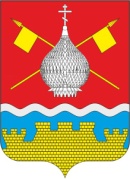 РОССИЙСКАЯ ФЕДЕРАЦИЯРОСТОВСКАЯ ОБЛАСТЬАДМИНИСТРАЦИЯ КРАСНОЯРСКОГО СЕЛЬСКОГО ПОСЕЛЕНИЯПОСТАНОВЛЕНИЕ   13.04.2022г                                           № 63                             ст. Красноярская Об утверждении плана мероприятий по улучшению наркоситуации на территорииКрасноярского сельского поселения на 2022-2023 годыВ целях усиления мер борьбы с наркоситуацией на территории Красноярского сельского поселения, недопущения смертности, дальнейшего развития и совершенствования систем профилактики наркомании, активизации по пропаганде норм здорового образа жизни, Администрация Красноярского сельского поселения,ПОСТАНОВЛЯЕТ:	1. Утвердить план мероприятий по улучшению наркоситуации на территории Красноярского сельского поселения на 2022-2023 годы, согласно приложению.2. Контроль за выполнением постановления оставляю за собой.Глава администрацииКрасноярского сельского поселения                                                                   Е.А.ПлутенкоПостановление вноситЗаведующий сектора социальной работыПриложениек постановлениюАдминистрации Красноярского сельского поселенияот 13.04.2022 № 63План мероприятий по улучшению наркоситуации на территории Красноярского сельского поселения на 2022-2023 годы№п/пНаименованиемероприятияОтветственныеисполнителиСрокреализации12341.Анализ наркоситуации на территории, определение проблемных территорий и направлений деятельности по улучшению наркоситуации.Оценка динамики количества наркопотребителей (в т.ч. по полу и возрасту) по данным наркологической службы и по данным социологического опроса, а так же количества зарегистрированных преступлений и административных правонарушений, связанных с наркотиками (всего, возрастной и социальный состав, совершивших их лиц.Начальник отдела по контролю за оборотом наркотиков, МУ МВД России «Волгодонское», пр. Строителей, 1, г. Волгодонск, Ростовская обл. (по согласованию);ОП №5 МУ МВД России «Волгодонское» (по согласованию);Врач психиатр-нарколог Волгодонского филиала ГБУ РО «Наркологический диспансер» в Цимлянском районе(по согласованию);Сектор социальной работыАдминистрации Красноярского сельского поселенияЕжеквартально 2022-2023г.2.Разъяснения норм действующего законодательства  несовершеннолетним и молодежи, направленные  на  недопущение роста преступлений в состоянии  алкогольного, наркотического опьянений на территории Красноярского сельского поселенияОП №5 МУ МВД России «Волгодонское»(по согласованию);Комиссия по делам несовершеннолетних Администрации Красноярского сельского поселенияИнтернет ресурс.По отдельному плану,в течении 2022-2023 3.Объективизация базы данных лиц, состоящих на наркологическом учете в ГБУ РО «Наркологическом диспансере» (информация о динамике постановки на учет, а так же основания снятия с учета наркологического диспансера)Врач психиатр-нарколог Волгодонского филиала ГБУ РО «Наркологический диспансер» в Цимлянском районе(по согласованию)Ежеквартально 2022-2023г.4.Организация рейдовых мероприятий органов системы профилактики безнадзорности и правонарушений несовершеннолетних Красноярского сельского поселения,  совместно с ОП №5 МУ МВД России «Волгодонское» по предупреждению правонарушений в сфере  торговли курительных смесей, солей, спайсов и иных товаров содержащих сжиженный углеводородный газ  несовершеннолетним.Начальник отдела по контролю за оборотом наркотиков МУ МВД России «Волгодонское», пр. Строителей, 1, г. Волгодонск, Ростовская обл. (по согласованию);ОП №5 МУ МВД России «Волгодонское»(по согласованию);Комиссия по делам несовершеннолетних Администрации Красноярского сельского поселенияЧлены ДНД Красноярского сельского поселенияПо отдельному плану,в течении 2022-2023 5.Проведение межведомственных рейдов по соблюдению несовершеннолетними и их родителями Областного закона 346-ЗС от 16.12.2009 "О мерах по предупреждению причинения вреда здоровью детей, их физическому, интеллектуальному, психическому, духовному и нравственному развитию"ОП №5 МУ МВД России «Волгодонское»(по согласованию).Комиссия по делам несовершеннолетних Администрации Красноярского сельского поселенияЧлены ДНД Красноярского сельского поселенияПо отдельному плану,в течении 2022-2023 г. 6.Активизация деятельности работы комиссии по делам несовершеннолетних и защите их прав Администрации Цимлянского района с лицами, ведущими асоциальный образ жизни:- увеличение количества лиц, рассматриваемых на заседаниях комиссии;- принятие конкретных решений в отношении граждан, рассмотренных на заседаниях;- организация контроля над исполнением принятых решенийКомиссия по делам несовершеннолетних Администрации Красноярского сельского поселения.Постоянно в течение2022-2023 г.7.Выявление и патронаж семей, где родители не выполняют обязанности по воспитанию, обучению и содержанию детей, употребляют спиртные напитки, наркотические средства, в том числе курительные смеси и психотропные вещества и оказывают отрицательное влияние на детейОП №5 МУ МВД России «Волгодонское»(по согласованию).Комиссия по делам несовершеннолетних Администрации Красноярского сельского поселенияЧлены ДНД Красноярского сельского поселенияПостоянно в течение2022-2023 г.8.Проведение мониторинга сети «Интернет» в целях выявления и пресечения фактов сбыта на территории Цимлянского района наркотических средств, психотропных веществ и курительных смесей с использованием интернет ресурсовНачальник отдела по контролю за оборотом наркотиков МУ МВД России «Волгодонское», пр. Строителей, 1, г. Волгодонск, Ростовская обл. (по согласованию);ОП №5 МУ МВД России «Волгодонское» (по согласованию);Постояннов течение2022-2023 г.9.Организация родительских собраний по вопросам профилактики табакокурения, алкоголизма и наркомании, с проведением акции «Выбор ребёнка во многом зависит от Вас»МБУК ЦР КСП  «ЦДК»МБОУ Красноярская СОШ, МБОУ Дубравненская СОШ. «Наркологический диспансер» в Цимлянском районе (по согласованию)По отдельному плану, в течении 2022-2023 10.Обновление стендов, уголков агитационными и информационными материалами с указанием телефонов служб поддержки Сектор социальной работы Администрации Красноярского сельского поселенияПостояннов течение2022-2023 г.11.Проведение антинаркотических мероприятий среди молодежи в муниципальных бюджетных подведомственных  учреждениях культурыДиректор МБУК ЦР КСП «ЦДК»По отдельному планув течение2022-2023г.12.Осуществление выездов информационной группы на сходы граждан для проведения работы по профилактике наркомании, алкоголизма и табакокурения.Глава администрации Районное казачье общество «Цимлянский Юрт» (по согласованию)По отдельному планув течение2022-2023г.13.Организация раннего выявления незаконного потребления наркотических средств и психотропных препаратовВрач психиатр-нарколог Волгодонского филиала ГБУ РО «Наркологический диспансер» в Цимлянском районеКомиссия по делам несовершеннолетних Администрации Красноярского сельского поселенияПостояннов течение2022-2023г.14.Организация трудоустройства подростков	из неблагополучных семей по направлению «Организация временного трудоустройства несовершеннолетних граждан в возрасте от 14 до 18 лет в свободное от учебы время»ГКУ РО «Центр занятости населения Цимлянского района (по согласованию);Сектор социальной работы Администрации Красноярского сельского поселенияПо отдельному планув течение2022-2023г.15.Распространение памяток, размещение баннеров на территории Цимлянского района по пропаганде здорового образа жизни.Сектор социальной работы Администрации Красноярского сельского поселения Постояннов течение2022-2023г.